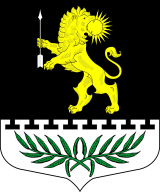 ЛЕНИНГРАДСКАЯ ОБЛАСТЬЛУЖСКИЙ МУНИЦИПАЛЬНЫЙ РАЙОНАДМИНИСТРАЦИЯ СЕРЕБРЯНСКОГО СЕЛЬСКОГО ПОСЕЛЕНИЯПОСТАНОВЛЕНИЕОт 03 декабря 2018 года                 № 157Об отмене постановления.   С целью приведения нормативно-правовых актов в соответствие с действующим законодательством,ПОСТАНОВЛЯЮ:1. Отменить постановление №  119 от 28 сентября 2018 года «Об утверждении Инструкции по делопроизводству в администрации Серебрянского сельского поселения Лужского муниципального района».Глава администрацииСеребрянского сельского поселения                                          С.А. Пальок